REGISTRO DE VIDEOBLOGGER’S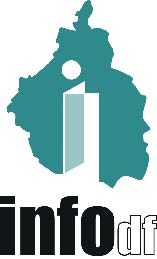 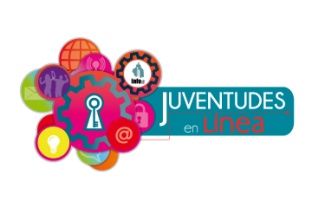 Los datos personales recabados serán protegidos, incorporados y tratados en el Sistema de Datos Personales SISTEMA DE DATOS PERSONALES DEL REGISTRO DE PARTICIPANTES Y/O POBLACIÓN FOCALIZADA EN ACCIONES DE VINCULACIÓN CON LA SOCIEDAD, el cual tiene su fundamento en Ley de Protección de Datos Personales para el Distrito Federal, Art. 7, 8, 9, 13, 14, 15 y 24 Fracc. VIII; la Ley de Transparencia y Acceso a la Información Pública del Distrito Federal Art. 4 Fracc. II, VII, VIII, XV, XVIII, XIX, Art. 10, 36, 37, Fracc. II, Artículo 38 Fracc. IV; Art. 39, Art. 44 y 71 Fracc. V y XXIX; la Ley de Archivos del Distrito Federal, Art. I, III Fracc. X y Art 30 Fracc. VII así como sus reglamentos y lineamientos, cuya finalidad es contar información de la población beneficiada del Distrito Federal que ha sido sujeta de acciones de Vinculación Social, a fin de que conozca y que utilice el derecho de Acceso a la Información Pública y el Derecho de Protección de Datos Personales para mejorar su calidad de vida, y podrán ser trasmitidos de acuerdo a lo previsto en la Ley de Protección de Datos Personales para el Distrito Federal. Los datos marcados con un asterisco (*) son obligatorios y SIN ELLOS NO PODRÁ ACCEDER AL SERVICIO O NO SE TOMARÁ EN CUENTA SU PARTICIPACIÓN EN  LAS ACTIVIDADES DE VINCULACIÓN REALIZADAS. Asimismo, se le informa que sus datos no podrán ser difundidos sin su consentimiento expreso, salvo las excepciones previstas en la Ley. El responsable del Sistema de datos personales es el Lic. Óscar Manuel Cruz Estrada, Director de Vinculación con la Sociedad, y la dirección donde podrá ejercer los derechos de acceso, rectificación, cancelación y oposición, así como la revocación del consentimiento es La Morena No. 865, Col. Narvarte, Del Benito Juárez, C.P. 03020, D.F. El interesado podrá dirigirse al Instituto de Acceso a la Información Pública y Protección de Datos Personales del Distrito Federal, donde recibirá asesoría sobre los derechos que tutela la Ley de Protección de Datos Personales para el Distrito Federal al teléfono: 5636-4636; correo electrónico: datos.personales@infodf.org.mx o www.infodf.org.mx	DATOS GENERALES DEL CONCURSANTEDATOS GENERALES DEL CONCURSANTEDATOS GENERALES DEL CONCURSANTEDATOS GENERALES DEL CONCURSANTEDATOS GENERALES DEL CONCURSANTEDATOS GENERALES DEL CONCURSANTEDATOS GENERALES DEL CONCURSANTEDATOS GENERALES DEL CONCURSANTENOMBREESCUELAGRADO YGRUPOGRADO YGRUPOEDADTURNOTURNODATOS GENERALES DEL VIDEODATOS GENERALES DEL VIDEODATOS GENERALES DEL VIDEODATOS GENERALES DEL VIDEODATOS GENERALES DEL VIDEODATOS GENERALES DEL VIDEODATOS GENERALES DEL VIDEODATOS GENERALES DEL VIDEOTÍTULOTEMAFORMATOFOLIOFOLIOFOLIODATOS GENERALES DEL CONCURSANTEDATOS GENERALES DEL CONCURSANTEDATOS GENERALES DEL CONCURSANTEDATOS GENERALES DEL CONCURSANTEDATOS GENERALES DEL CONCURSANTEDATOS GENERALES DEL CONCURSANTEDATOS GENERALES DEL CONCURSANTEDATOS GENERALES DEL CONCURSANTENOMBREESCUELAGRADO YGRUPOGRADO YGRUPOEDADTURNOTURNODATOS GENERALES DEL VIDEODATOS GENERALES DEL VIDEODATOS GENERALES DEL VIDEODATOS GENERALES DEL VIDEODATOS GENERALES DEL VIDEODATOS GENERALES DEL VIDEODATOS GENERALES DEL VIDEODATOS GENERALES DEL VIDEOTÍTULOTEMAFORMATOFOLIOFOLIOFOLIODATOS GENERALES DEL CONCURSANTEDATOS GENERALES DEL CONCURSANTEDATOS GENERALES DEL CONCURSANTEDATOS GENERALES DEL CONCURSANTEDATOS GENERALES DEL CONCURSANTEDATOS GENERALES DEL CONCURSANTEDATOS GENERALES DEL CONCURSANTEDATOS GENERALES DEL CONCURSANTENOMBREESCUELAGRADO YGRUPOGRADO YGRUPOEDADTURNOTURNODATOS GENERALES DEL VIDEODATOS GENERALES DEL VIDEODATOS GENERALES DEL VIDEODATOS GENERALES DEL VIDEODATOS GENERALES DEL VIDEODATOS GENERALES DEL VIDEODATOS GENERALES DEL VIDEODATOS GENERALES DEL VIDEOTÍTULOTEMAFORMATOFOLIOFOLIOFOLIODATOS GENERALES DEL CONCURSANTEDATOS GENERALES DEL CONCURSANTEDATOS GENERALES DEL CONCURSANTEDATOS GENERALES DEL CONCURSANTEDATOS GENERALES DEL CONCURSANTEDATOS GENERALES DEL CONCURSANTEDATOS GENERALES DEL CONCURSANTEDATOS GENERALES DEL CONCURSANTENOMBREESCUELAGRADO YGRUPOGRADO YGRUPOEDADTURNOTURNODATOS GENERALES DEL VIDEODATOS GENERALES DEL VIDEODATOS GENERALES DEL VIDEODATOS GENERALES DEL VIDEODATOS GENERALES DEL VIDEODATOS GENERALES DEL VIDEODATOS GENERALES DEL VIDEODATOS GENERALES DEL VIDEOTÍTULOTEMAFORMATOFOLIOFOLIOFOLIODATOS GENERALES DEL CONCURSANTEDATOS GENERALES DEL CONCURSANTEDATOS GENERALES DEL CONCURSANTEDATOS GENERALES DEL CONCURSANTEDATOS GENERALES DEL CONCURSANTEDATOS GENERALES DEL CONCURSANTEDATOS GENERALES DEL CONCURSANTEDATOS GENERALES DEL CONCURSANTENOMBREESCUELAGRADO YGRUPOGRADO YGRUPOEDADTURNOTURNODATOS GENERALES DEL VIDEODATOS GENERALES DEL VIDEODATOS GENERALES DEL VIDEODATOS GENERALES DEL VIDEODATOS GENERALES DEL VIDEODATOS GENERALES DEL VIDEODATOS GENERALES DEL VIDEODATOS GENERALES DEL VIDEOTÍTULOTEMAFORMATOFOLIOFOLIOFOLIO